Znak sprawy: ZOZ.V.010/DZP/04/PU/23                 Sucha Beskidzka, dnia 03.03.2023r.              Dotyczy: Zapytania ofertowego na  Usługi  w zakresie utrzymania w ciągłej sprawności technicznej kotłowni w Suchej Beskidzkiej, Makowie Podhalańskim i Jordanowie.Dyrekcja Zespołu Opieki Zdrowotnej w Suchej Beskidzkiej odpowiada na poniższe pytanie:Dotyczy kotłowni Sucha Beskidzkaproszę o przesłanie typów palników gazowo-olejowych lub zdjęć tabliczek znamionowych oraz informacji który rodzaj paliwa jest zapasowy olej czy gaz?
Odp. Palniki:nr 1 : Typ TD 310YMFVKnr 2 : Typ TD 310YMHVKPaliwo zapasowe : Olej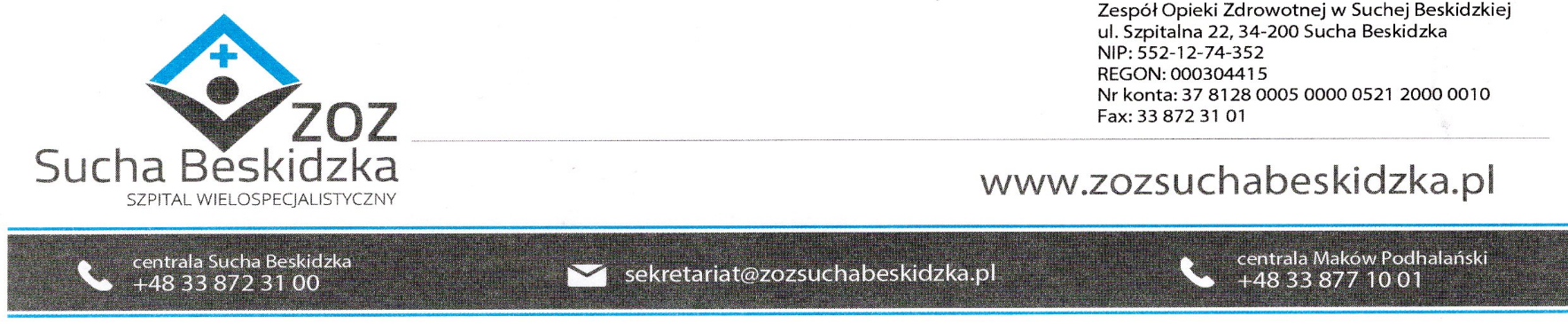 